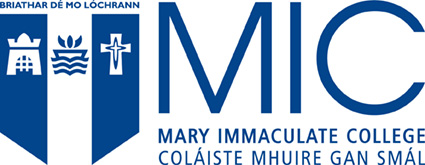 TECHNOLOGY ENHANCED LEARNING (TEL) DESIGNERPermanent Full-Time AppointmentGENERAL JOB SPECIFICATIONDuties and Terms & Conditions of Employment1.	PREAMBLEMary Immaculate College is an autonomous, university-level, Catholic College of Education and the Liberal Arts. Founded in 1898, and linked academically with the University of Limerick, MIC is the oldest higher education institution in Limerick. Significant expansion in recent decades has seen the College’s menu of educational programmes expand across two impressive campuses, one based in the heart of Limerick City and one in Thurles, Co. Tipperary. The diverse student community is made up of more than 5,000 learners, participating in ten undergraduate degree programmes and a wide range of postgraduate programmes up to and including doctoral level. Academic staff members engage in professional academic research activities, and research underpins all teaching and learning at the College.MIC seeks to prepare its students for professional excellence and to nurture their capacity to lead flourishing lives.2. 	CANDIDATE PROFILE AND SCOPE OF THE POSITION Mary Immaculate College wishes to fill the position of Technology Enhanced Learning (TEL) Designer on a permanent, full-time basis.The successful candidate will form part of the Learning Enhancement and Academic Development Centre at Mary Immaculate College, Limerick. The post holder will report to the TEL Manager. She/he will also work closely with Academic Developers to provide pedagogic and technical advice, support and training on the use of educational technology. As a member of MIC’s Learning Enhancement and Academic Development Centre, the post-holder will be expected to champion and drive institutional technology-enhanced learning and teaching innovations. The candidate will work both on an individual basis and as a member of a team with faculty, staff, and students in a higher education context to promote, support, enhance and transform learning through the use of digital technologies. Responsibilities will also include project management in TEL, e-learning and digital policy development contributions. The candidate will also be expected to work as part of intra and inter-institutional project teams on technology enhanced learning.Essential Qualifications & Skills In order to be considered for this post, applicants must have:A minimum of a third level qualification at level 8 or higher in Education/E-Learning/Educational Technology/Digital Media on the National Framework of Qualifications. A minimum of 3 years’ experience working in educational/learning technology including a minimum of 1 years’ experience working within a higher education context.Proven experience of technical platforms, web conferencing tools, multimedia applications, ePortfolios and eLearning authoring tools to support technology enhanced learning. Proven project management experience, ability to manage multiple projects and ability to use own initiative to solve practical problems without supervision.Demonstrable experience of trouble-shooting and problem-solving in the area of digital learning in a higher education context.Experience of working in partnership with a range of stakeholders to lead appropriate pedagogical enhancement of digital technologies for learning and teaching.Proven experience and knowledge of Universal Design for Learning (UDL), assistive and inclusive technologies. Excellent communications skills; oral, written and presentation, including the ability to explain technical issues clearly to people at all levels of technical and academic knowledge.Excellent interpersonal skills with the ability to work as part of a team, on own initiative and independently as required.Excellent organisational skills and ability to meet tight deadlines.In addition, it is desirable that applicants will have:A Master’s level qualification or higher in Education/E-Learning/Educational Technology/Digital Media on the National Framework of Qualifications.Experience working in partnership with academic staff on online/blended programme design, development and delivery.Candidates must indicate clearly in their applications how they meet each of these pre-requisites. Candidates will be shortlisted on the basis of these criteria.Cuirfear fáilte roimh iarratais ó dhaoine go bhfuil dearcadh dearfach acu i leith na Gaeilge.  Applications are welcome from people who have a positive outlook to Irish.Please note that current government policy may have implications for the re-employment of applicants who are currently in receipt of a public sector pension.3.	JOB DESCRIPTIONReporting RelationshipThe appointee is required to carry out the duties attached to the post, under the general direction of the Technology Enhanced Learning (TEL) Manager to whom he/she reports and to whom he/she is responsible for the performance of these duties in the first instance. The appointee will also have a reporting relationship to the Director of Teaching and Learning.The appointee will report through the TEL Manager to the Director of Teaching and Learning and/or such other College Officers as the President may designate from time to time. He/she will work with members of College Management, and will liaise with the Vice-Presidents, Deans of Arts and Education, Heads of Departments, Heads of Professional Services functions and other College personnel and with relevant College bodies in carrying out the duties attaching to the post.The reporting relationship may be subject to review from time-to-time, in line with service needs and developments in the College.Duties and ResponsibilitiesAct as a subject matter expert in the area of technology enhanced learning and multimedia design.Design, develop and integrate high quality and pedagogically sound online learning approaches and materials, suitable for a range of delivery approaches, in collaboration with academic staff.Design and develop high quality online learning materials, suitable for a range of delivery approaches, in collaboration with academic staff.Collaborate with academic colleagues (programme team level) offering creative and pedagogically sound solutions to instructional design and development of blended and online programmes.Design and develop blended and online courses, projects and digital learning tools in support of the MIC Programme Development Standard Operating Procedure.Develop and design an annual plan of professional development for programme teams and teaching staff on technology enhanced learning.Design a range of multimedia resources (text, video, podcasts, blogs) to enhance teaching and learning at MIC.Promote innovation in the use of TEL and technology enabled assessment.Provide expert advice and guidance on the best use of Virtual Learning Environment (VLE), and work collaboratively to develop user experience patterns and reusable templates within the VLE and other relevant platforms to support e-learning provision. Ensure that online courses and learning objects developed by MIC adhere to accessibility standards, best practices in user interface design, and that the user experience of online learning is positive, engaging and is inclusive of all learnersInvestigate, pilot, adopt and implement technology developments in learning, so that the digital learning programmes developed by MIC take full advantage of relevant technologies on offerInform the development of the College’s teaching and learning strategy and relevant policies.Assist in the administration and support of the College’s Virtual Learning Environment including testing new versions, annual upgrade, plugins and interoperability of various systemsPromote the development, quality assurance and evaluation of blended and online courses, projects and digital learning toolsSupport the effective development and procurement of e-learning resources and digital learning materials Liaise with internal teams on other tasks, as appropriateProvide regular progress reports on all projects and tasks to line managementThe list of duties and responsibilities of this post are broadly defined and are not exhaustive. The performance of the entire range of duties is not necessarily confined to any one individual, as the work requires that the staff function in a flexible manner, and work together as a team. The College retains the right to assign new duties and/or to re-assign staff to other areas of the College, in response to service needs.4.	TERMS AND CONDITIONS OF EMPLOYMENTGeneralAll persons employed will sign an appropriate contract, which will contain terms and conditions of the employment. A job description is given to all applicants for employment and this will form part of the contract documentation. Place of Work The appointee’s place of work will be Mary Immaculate College, Limerick.  The College reserves the right to require the appointee to work from any other location. It is a requirement of the College that the appointee must reside within a reasonable distance of the College.Exclusivity of Service and Outside WorkThe person appointed will be required to devote his/her full-time attention and abilities to his/her duties during his/her working hours in the College and to act in the best interest of the College at all times. Therefore, for as long as the successful applicant is working in the College, he/she may not, without the prior written consent of the College, be actively engaged or concerned in any way, either directly or indirectly, in any other business or undertaking where this is or is likely to be in conflict with the College’s interests or the performance of the duties that the person has been employed for.The appointee will not, during his/her tenure of office, undertake paid outside work unless he/she has received the permission of the Vice President Administration and Finance (VPAF) to undertake such work on the terms and conditions as agreed for the particular undertaking in question. In every case, it is the duty of the appointee to seek in writing the prior permission of the VPAF.  It is also the duty, in every case, of the appointee to inform the person or body for whom the work is being undertaken, that the work is being conducted in a private capacity and that the College cannot in any circumstances be responsible for such work. Probationary PeriodThe appointment is subject to satisfactory completion of the standard 9 month probationary period.  The probationary period may be extended at the discretion of the College but will not in any case exceed 11 months.  Absences during the period of probation will extend the probationary period.   Performance and conduct during the probationary period will be monitored through a process of assessment meetings.  Termination of appointment during the probationary period will be at the discretion of the College.  An abridged version of the disciplinary procedure will apply to employees on probation who have been employees of the College for less than 12 months.Hours of AttendanceFull time hours are 37 hours per week. The normal hours of duty are Monday to Thursday, 9am to 5.15pm and Friday 9am to 4.45pm with a 45 minute lunch break each day. However, the duties attaching to the position are such that the post holder may be required to work evenings/weekends on occasion to accommodate service needs. No overtime will be paid but “Time-Off-In-Lieu (TOIL)” will be allowed where the 37 hour week threshold is exceeded.The College reserves the right to adjust starting and finishing times or days of duty to meet service needs.SalaryThe Salary scale for this position has been approved by the Department of Education & Skills and the Higher Education Authority in line with Government Policy on Public Sector remuneration. The rate of remuneration may be adjusted from time to time in line with Government pay policy. The appointment will be made on the salary scale at a point in line with current Government Pay Policy. New entrants to the Civil or Public Sector, as defined in Circular 18/2010, will commence on the first point of the salary scale.The grade for the post is Analyst Programmer 2 (AP2). With effect from 1st September 2019, the annual salary scale for the grade of Analyst Programmer 2 (Grossed up) is: €45,879, €47,282, €48,678, €50,048, €51,431, €52,800, €55,073, €57,151, €59,284.Increments are awarded in line with national pay agreements.Salary will be paid on a monthly basis on the 25th of each month, or the previous Friday if 25th falls on a weekend, using the Paypath facility.  Payment of salaries and wages are subject to statutory deductions, i.e. Income Tax (PAYE), Superannuation Contributions, Pay Related Social Insurance (PRSI) and Universal Service Charge (USC).SuperannuationNew entrants appointed will be required to participate in the Single Public Service Pension Scheme and pay Superannuation contributions at the appropriate rates in accordance with the provisions of the Public Service Pensions (Single Scheme and Other Provisions) Act, 2012. Details of this scheme can be obtained from the College’s website. All other eligible appointees are automatically included in the Colleges’ of Education Pension Scheme on taking up appointment. In compliance with the Colleges of Education Pension Scheme, deductions amounting to 6.5% are made from salary. Details of the regulations concerning the Colleges’ of Education Pension Scheme may be obtained from the College’s Human Resources Office. The appointee will be required to pay Additional Superannuation Contribution (ASC) under the provisions of the Public Service and Pensions Act 2017.Appointees who commenced employment in the public service between 1st April 2004 and 31st December 2012 and have not had a break in employment of greater than 6 months will have no mandatory retirement age. All other appointees will have a mandatory retirement age of 70.Staff who are not eligible for membership of the Colleges’ of Education Pension Scheme or the Single Public Service Pension Scheme may avail of a PRSA (Personal Retirement Savings Account). A designated PRSA provider has been nominated by the College and staff who are not eligible for membership of the aforementioned schemes should contact the Finance Office for further information on PRSA.Annual Leave The annual leave entitlement for this grade is 27 working days per leave year. Annual leave should be taken when students are off campus and the taking of leave must have the prior approval of the relevant Line Manager.Public Holidays are granted in accordance with the provisions of the Organisation of Working Time Act, 1997.
Sick Leave There is a discretionary sick pay scheme, details of which are available from the Human Resources Office.  Employees who have a minimum 3 months continuous employment with the College may be granted sick pay subject to the terms of the Public Service Sick Leave Scheme.  Sick pay is contingent on full cooperation and compliance with the Colleges absence management procedures.ConfidentialityIn the course of working in Mary Immaculate College, the person appointed may have access to or hear information concerning staff and/or students and/or the functioning and the business of the College. Such information acquired in the course of employment with the College, including any aspect of the College’s responsibilities or operations, is considered to be confidential information. On no account must information concerning students, staff or other College business be divulged or discussed except in the performance of normal duties and, unless authorised to do so, this information shall not be communicated to a third party.  In addition records must never be left in a manner that unauthorised persons can obtain access to them and must be kept in safe custody when no longer required.Health & SafetyMary Immaculate College attaches the highest regard to the safety, health and welfare of its employees. It is the duty of each employee to take reasonable care to protect the health and safety of themselves and of other people in the workplace. Each employee must comply with all health and safety policies and procedures in operation in Mary Immaculate College and familiarise him/herself with the Safety Statement.Employees are obliged to wear any PPE (Personal Protective Equipment) that they may be provided with and no person shall intentionally or recklessly interfere with or misuse any appliance, protective clothing or other equipment provided in the workplace for health and safety purposes. Employees are statutorily/legally obliged to ensure that any accidents/incidents which may occur are reported promptly to the Health and Safety Officer on the MIC Accident/Incident Report Form. College Policies, Rules and Regulations The College is a Public Sector employer and is bound by National Agreements. It is also bound by regulations, circulars and directives issued on behalf of Government by the Department of Finance, the Department of Education & Skills and the Higher Education Authority.Employees are at all times subject to the provisions of the Code of Conduct for Staff, College policies, rules and regulations. These policies include but are not confined to Disciplinary & Grievance Policies, Dignity at Work, Examination Rules & Regulations, Policy on Responsible Computing and Use of Information Technology Facilities. All policies are outlined on the College’s Staff Portal for College employees. All employees are required to familiarise themselves with the contents of Policies and Procedures, on the College’s Staff Portal.Termination of EmploymentAt least two calendar months written notice is required to resign this post.On the termination of employment but before departing from the College, staff members are required to return to the College all books, reports, memoranda, correspondence, papers, records, reports, files including data held on electronic files, computer disks, electronically recorded discs, and any other documentation, and all other property, including office keys, belonging to the College or relating to its business or affairs which are in the possession of a staff member or under his/her control when the employment is terminated.5.	APPLICATION AND SELECTION PROCESS Method of Selection for Recommendation The number of applications received for a position generally exceeds that required to fill the position and while a candidate may meet the eligibility requirements of the competition, if the numbers applying for the position are such that it would not be practical to interview everyone, the College may decide that only a limited number of candidates will be called to interview.  In this respect, the College will provide for the employment of a short listing process to select a group for interview who, based on an examination of the application forms appear to be most suitable for the position.  An expert board will examine each application form against pre-determined criteria based on the requirements of the position. This is not to suggest that other candidates are necessarily unsuitable or incapable of undertaking the job, rather that there are some candidates, who based on their application, appear to be better qualified and/or have more relevant experience. It is therefore in the candidate’s own interest to provide a detailed and accurate account of qualifications/ experience on the application and clearly identify how they meet the specified candidate criteria.The selection process may include an aptitude assessment of one or more of the essential competencies for the post.A recommendation for appointment will be made by an Interview Board.  The appointment will be based on this recommendation, except where considerations of health or an unsuitable record in previous employment warrants a departure.  A panel will be formed from which permanent and temporary appointments to the position of Technology Enhanced Learning (TEL) Designer may be filled during the life of the panel (12 months). In the event that a recommendation for permanent appointment is not made by an interview board, the College reserves the right to appoint a suitable candidate, identified through the selection process, to the post on a fixed term basis.Candidates must produce satisfactory documentary evidence of all training and experience claimed by them, if required. Medical Examination For the purpose of satisfying requirements as to health, successful candidates, before being appointed, may be required to participate in pre-employment health screening.Garda VettingAll successful applicants will be required to participate in Garda vetting.  Specific instruction on this process will be given at the appropriate time. Applicants who do not comply with the College’s requirements in this regard will be excluded from consideration for appointment.Making of ApplicationsApplications must be submitted in typed format. Handwritten applications will not be accepted. Incomplete applications will not be accepted. Application forms for this post may be accessed on the Mary Immaculate College website www.mic.ul.ie/about-mic/vacancies. Please fully complete the application form and send it to recruitment@mic.ul.ie with the subject title – Technology Enhanced Learning (TEL) Designer - no later than: 2p.m. on Monday 16th December 2019.Late applications will not be accepted.The College will not be responsible for any expenses, including travelling expenses, which candidates may incur in connection with their candidature. Any attempt by a candidate either personally or through any other person, on their behalf, to canvass or otherwise influence the outcome of the selection/interview process in his/her favour will lead to disqualification from the competition. Any representations made on behalf of a candidate, without his/her knowledge will be ignored.Mary Immaculate College is an equal opportunities employer.  																			              November 2019